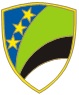 BOSNA I HERCEGOVINA                                                                                                     БОСНА И ХЕРЦЕГОВИНАFEDERACIJA BOSNE I HERCEGOVINE                                                                          ФЕДЕРАЦИЈА БОСНЕ И ХЕРЦЕГОВИНЕTUZLANSKI KANTON                                                                                                             ТУЗЛАНСКИ КАНТОНMinistarstvo privrede                                                                                                            Министарство привредеBOSNIA AND HERZEGOVINAFEDERATION OF BOSNIA AND HERZEGOVINATUZLA CANTONMinistry of EconomyTuzla, Aleja Alije Izetbegovića 29, tel.: +387 35 369-327  fax.: +387 35 369-332  e-mail: mp@tk.kim.ba  web: vladatk.gov.ba, strategijarazvoja.tk.gov.baPRIJAVNI OBRAZAC za"Finansiranje projekata za jačanje Start Up-a"PODACI O PODNOSITELJU PRIJAVEOBRAZAC PROJEKTAPODACI O PODNOSIOCU PRIJAVEOBRAZAC PROJEKTANapomena: Podnosilac prijave obavezno popunjava sve rubrike i odgovara za vjerodostojnost svih unesenih podataka. Samo ovako uneseni podaci će se koristiti prilikom vrednovanja prijave. U slučaju da prilikom popunjavanja obrazaca postoji potreba za dodatnim prostorom, podnosilac prijave koji preuzme Prijavni obrazac u elektronskoj formi redove može proširivati po potrebi, dok se za Prijavni obrazac u pisanoj formi, u slučaju potrebe, može koristiti dodatni list papira na kojem će se navesti naziv podataka koji se dopunjavaju. Svaki dodatni list mora biti sa potpisom i pečatom.Naziv podnosioca prijaveAdresa sjedištaOpćina/GradOvlaštena/Odgovorna osoba MMSP-a/obrtaVlasnik MMSP/obrtaTelefon/e-mailDatum registracijeŠifra i naziv djelatnostiNapomena: Navesti podatke iz Obavještenja o razvrstavanju pravnog lica prema klasifikaciji djelatnostiIdentifikacijski brojNaziv bankeBroj transakcijskog računaPopunjava samo obrt: Obrt svoju djelatnost obavlja kao osnovnu djelatnostDADADADADADADANENENENENENENEDa li ste do sada ostvarili finansijska sredstva za predloženu namjenu iz drugog izvora?DADADADADADADANENENENENENENEDjelatnost koju MMSP/obrt obavljaProizvodnaProizvodnaProizvodnaProizvodnaProizvodnaProizvodnaProizvodnaUslužnaUslužnaUslužnaUslužnaUslužnaUslužnaUslužnaBroj zaposlenih na dan apliciranjaBroj zaposlenih iz kategorije ranjivih lica SAŽETAK osnovnih elemenata projektaSAŽETAK osnovnih elemenata projektaSAŽETAK osnovnih elemenata projektaSAŽETAK osnovnih elemenata projektaSAŽETAK osnovnih elemenata projektaSAŽETAK osnovnih elemenata projektaSAŽETAK osnovnih elemenata projektaCiljevi projekta:Ciljevi projekta:Planirane aktivnosti:Planirane aktivnosti:Očekivani rezultati:Očekivani rezultati:Očekivani efekti implementacije:Očekivani efekti implementacije:Da li realizacija ovog projekat, odnosno realizacija navedene nabavke, doprinosi digitalizaciji poslovnih procesa u Vašem poslovnom subjektu?Ake ste odgovorili sa DA, molimo opišite na koji način:Da li realizacija ovog projekat, odnosno realizacija navedene nabavke, doprinosi digitalizaciji poslovnih procesa u Vašem poslovnom subjektu?Ake ste odgovorili sa DA, molimo opišite na koji način:DANENEDa li realizacija ovog projekat, odnosno realizacija navedene nabavke, doprinosi digitalizaciji poslovnih procesa u Vašem poslovnom subjektu?Ake ste odgovorili sa DA, molimo opišite na koji način:Da li realizacija ovog projekat, odnosno realizacija navedene nabavke, doprinosi digitalizaciji poslovnih procesa u Vašem poslovnom subjektu?Ake ste odgovorili sa DA, molimo opišite na koji način:Da li realizacija ovog projekat, odnosno realizacija navedene nabavke, doprinosi uvođenju novih proizvoda ili usluga u ponudi odnosno asortimanu Vašeg poslovnog subjekta?Ake ste odgovorili sa DA, molimo opišite na koji način:Da li realizacija ovog projekat, odnosno realizacija navedene nabavke, doprinosi uvođenju novih proizvoda ili usluga u ponudi odnosno asortimanu Vašeg poslovnog subjekta?Ake ste odgovorili sa DA, molimo opišite na koji način:DANENEDa li realizacija ovog projekat, odnosno realizacija navedene nabavke, doprinosi uvođenju novih proizvoda ili usluga u ponudi odnosno asortimanu Vašeg poslovnog subjekta?Ake ste odgovorili sa DA, molimo opišite na koji način:Da li realizacija ovog projekat, odnosno realizacija navedene nabavke, doprinosi uvođenju novih proizvoda ili usluga u ponudi odnosno asortimanu Vašeg poslovnog subjekta?Ake ste odgovorili sa DA, molimo opišite na koji način:Trenutna faza provedbe:Trenutna faza provedbe:IZNOS I NAMJENA UTROŠKA FINANSIJSKIH SREDSTAVAIZNOS I NAMJENA UTROŠKA FINANSIJSKIH SREDSTAVAIZNOS I NAMJENA UTROŠKA FINANSIJSKIH SREDSTAVAIZNOS I NAMJENA UTROŠKA FINANSIJSKIH SREDSTAVAIZNOS I NAMJENA UTROŠKA FINANSIJSKIH SREDSTAVAIZNOS I NAMJENA UTROŠKA FINANSIJSKIH SREDSTAVAIZNOS I NAMJENA UTROŠKA FINANSIJSKIH SREDSTAVAIznos sredstava koji se može zahtijevati od strane MinistarstvaIznos sredstava koji se može zahtijevati od strane MinistarstvaNavesti zahtjevani iznos sredstava od Ministarstva privrede u skladu sa kategorizacijom u odnosu na oblik organizacije:Maksimalni iznosi za apliciranje:do 5.000,00 KM za MMSPdo 2.500,00 KM za obrteNavesti zahtjevani iznos sredstava od Ministarstva privrede u skladu sa kategorizacijom u odnosu na oblik organizacije:Maksimalni iznosi za apliciranje:do 5.000,00 KM za MMSPdo 2.500,00 KM za obrteNavesti zahtjevani iznos sredstava od Ministarstva privrede u skladu sa kategorizacijom u odnosu na oblik organizacije:Maksimalni iznosi za apliciranje:do 5.000,00 KM za MMSPdo 2.500,00 KM za obrteNavesti zahtjevani iznos sredstava od Ministarstva privrede u skladu sa kategorizacijom u odnosu na oblik organizacije:Maksimalni iznosi za apliciranje:do 5.000,00 KM za MMSPdo 2.500,00 KM za obrteNavesti zahtjevani iznos sredstava od Ministarstva privrede u skladu sa kategorizacijom u odnosu na oblik organizacije:Maksimalni iznosi za apliciranje:do 5.000,00 KM za MMSPdo 2.500,00 KM za obrte        PODACI O NABAVCI OPREME, ALATA i/ili REPROMATERIJALA u cilju realizacije projekta        PODACI O NABAVCI OPREME, ALATA i/ili REPROMATERIJALA u cilju realizacije projekta        PODACI O NABAVCI OPREME, ALATA i/ili REPROMATERIJALA u cilju realizacije projekta        PODACI O NABAVCI OPREME, ALATA i/ili REPROMATERIJALA u cilju realizacije projekta        PODACI O NABAVCI OPREME, ALATA i/ili REPROMATERIJALA u cilju realizacije projekta        PODACI O NABAVCI OPREME, ALATA i/ili REPROMATERIJALA u cilju realizacije projekta        PODACI O NABAVCI OPREME, ALATA i/ili REPROMATERIJALA u cilju realizacije projektaRbNamjena sredstavaNamjena sredstavaNamjena sredstavaNamjena sredstavaUkupno sredstava (KM)Ukupno sredstava (KM)1.2.3.4.5.6.7.8.UKUPNOUKUPNOUKUPNOUKUPNOUKUPNOUČEŠĆE U REALIZACIJI PROJEKTAUČEŠĆE U REALIZACIJI PROJEKTAUČEŠĆE U REALIZACIJI PROJEKTAUČEŠĆE U REALIZACIJI PROJEKTAUČEŠĆE U REALIZACIJI PROJEKTAUČEŠĆE U REALIZACIJI PROJEKTAUČEŠĆE U REALIZACIJI PROJEKTARbIzvori sredstava za finansiranje projektaIzvori sredstava za finansiranje projektaIznos sredstava (KM)Iznos sredstava (KM)% učešća u odnosu na ukupna sredstva za projekt% učešća u odnosu na ukupna sredstva za projekt1.Vlastita sredstva u finansiranju realizacije projektaVlastita sredstva u finansiranju realizacije projekta2.Sredstva Ministarstva u finansiranju realizacije projektaSredstva Ministarstva u finansiranju realizacije projekta3.Drugo (upisati): ______________________________Drugo (upisati): ______________________________UKUPAN iznos sredstava za finansiranje projekta (1+2+3)UKUPAN iznos sredstava za finansiranje projekta (1+2+3)UKUPAN iznos sredstava za finansiranje projekta (1+2+3)100%100%PERIOD IMPLEMENTACIJE – projekta i utroška finansijskih sredstavaPERIOD IMPLEMENTACIJE – projekta i utroška finansijskih sredstavaPERIOD IMPLEMENTACIJE – projekta i utroška finansijskih sredstavaPERIOD IMPLEMENTACIJE – projekta i utroška finansijskih sredstavaPERIOD IMPLEMENTACIJE – projekta i utroška finansijskih sredstavaPERIOD IMPLEMENTACIJE – projekta i utroška finansijskih sredstavaPERIOD IMPLEMENTACIJE – projekta i utroška finansijskih sredstavaVremenski period implementacije projektnih aktivnosti i utroška finansijskih sredstava Vremenski period implementacije projektnih aktivnosti i utroška finansijskih sredstava Vremenski period implementacije projektnih aktivnosti i utroška finansijskih sredstava   _____________________Maksimalni period implementacije je 60 dana od dana potpisivanja ugovora.  _____________________Maksimalni period implementacije je 60 dana od dana potpisivanja ugovora.  _____________________Maksimalni period implementacije je 60 dana od dana potpisivanja ugovora.  _____________________Maksimalni period implementacije je 60 dana od dana potpisivanja ugovora.Ovim izjavljujem, pod punom materijalnom i krivičnom odgovornošću, da su gore navedeni podaci, kao i dostavljena dokumentacija, istiniti što potvrđujem potpisom.M.P.(pečat podnosioca prijave)Ovim izjavljujem, pod punom materijalnom i krivičnom odgovornošću, da su gore navedeni podaci, kao i dostavljena dokumentacija, istiniti što potvrđujem potpisom.M.P.(pečat podnosioca prijave)Mjesto: Mjesto: Ovim izjavljujem, pod punom materijalnom i krivičnom odgovornošću, da su gore navedeni podaci, kao i dostavljena dokumentacija, istiniti što potvrđujem potpisom.M.P.(pečat podnosioca prijave)Ovim izjavljujem, pod punom materijalnom i krivičnom odgovornošću, da su gore navedeni podaci, kao i dostavljena dokumentacija, istiniti što potvrđujem potpisom.M.P.(pečat podnosioca prijave)Datum:Datum:Ovim izjavljujem, pod punom materijalnom i krivičnom odgovornošću, da su gore navedeni podaci, kao i dostavljena dokumentacija, istiniti što potvrđujem potpisom.M.P.(pečat podnosioca prijave)Ovim izjavljujem, pod punom materijalnom i krivičnom odgovornošću, da su gore navedeni podaci, kao i dostavljena dokumentacija, istiniti što potvrđujem potpisom.M.P.(pečat podnosioca prijave)Potpis:Potpis:Ovim izjavljujem, pod punom materijalnom i krivičnom odgovornošću, da su gore navedeni podaci, kao i dostavljena dokumentacija, istiniti što potvrđujem potpisom.M.P.(pečat podnosioca prijave)Ovim izjavljujem, pod punom materijalnom i krivičnom odgovornošću, da su gore navedeni podaci, kao i dostavljena dokumentacija, istiniti što potvrđujem potpisom.M.P.(pečat podnosioca prijave)Potpis:Potpis: